The City School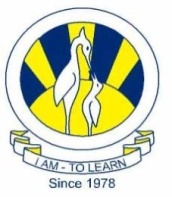 North Nazimabad Boys CampusBlog worksheet 2Pakistan Studies – History      (2095/01)Class: 10Name: ____________________   Sec: _____Date: ________Timing: 30 min   Max Marks: 25Section AThis question is about the creation of Pakistan during 1940 - 47. Source A ‘The move towards autonomy and democratic self-government served to emphasize the serious differences between the League and Congress. Increasingly, Congress’s antagonism towards the League dismayed Quaid-i-Azam. Because of the hostile attitude he was now firmly realistic that the two could not cooperate. After a brief time in London, he had returned to India to work fulltime for the Muslim cause. The appeal of a separate state altogether was to grow stronger. Pakistan was now on the horizon.’ 	-An extract from ‘Pakistan: History, Culture and Government’ by Nigel SmithSource B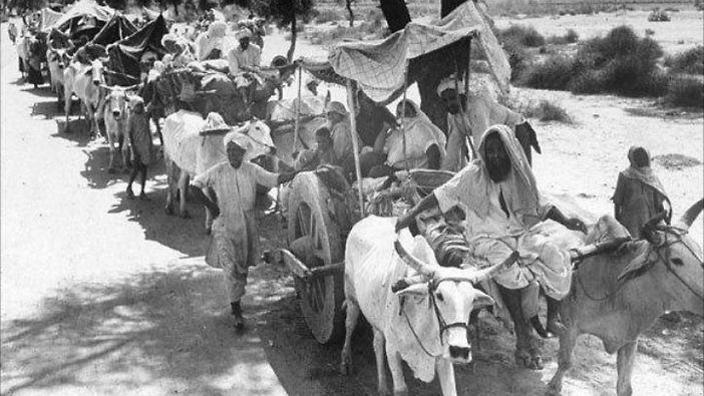 					The Partition -1947Q1. Study source A and source B carefully and then answer the questions.According to source A, why was Pakistan on horizon? 					[3]According to source B, what was the problem faced by Pakistan?			[5]Why did Radcliff award was unjust for Pakistan?					[7]Gandhi Jinnah Talks of 1942 contributed more than the Cabinet Mission Plan of 1946, to the partition of the sub-continent of Indian in 1947? Explain your argument.		[14] 